    [Name, Vorname, Geburtsdatum und Klasse der Schülerin / des Schülers]Teilnahme an Jitsi VideokonferenzenIch/ wir sind an der Teilnahme unseres Kindes an Jitsi Videokonferenzen von zu Hause aus, einverstanden:	Bitte ankreuzen!  ✗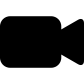 	Teilnahme mit Video:   	 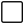 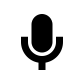 	Teilnahme nur mit Ton:  	  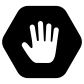 	Gar keine Teilnahme:    	  Die Einwilligung ist freiwillig. Falls Sie nicht einwilligen, nehmen wir auf anderem Wege Kontakt mit Ihrem Kind auf. Sie können Ihre Einwilligung jederzeit widerrufen.  [Ort, Datum]                                       [Unterschrift des / der Erziehungsberechtigten]